Kretanje životinja-2Popuni tablicu.koza, leptir, krava, vuk, galeb, zmija, sova, orao, kit, morski pas, som, tuna Zaokruži životinje koje se kreću u zraku.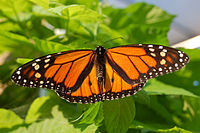 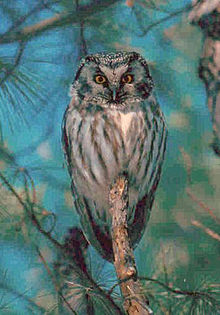 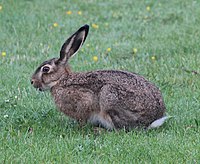 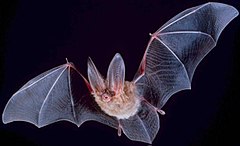 Slike preuzete s: https://hr.wikipedia.org/TLOZRAKVODA